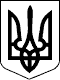 ГОСПОДАРСЬКИЙ СУД ЛЬВІВСЬКОЇ ОБЛАСТІУХВАЛА21.07.2021 Справа № 914/1165/21Господарський суд Львівської області у складі судді Долінської О.З., за участю секретаря судового засідання Муравець О.М., розглянувши матеріали справи:за позовом: Управління комунальної власності департаменту економічного розвитку Львівської міської ради, м. Львівдо відповідача: Товариства з обмеженою відповідальністю Ювента, м. Львівпро зобов`язання повернути об`єкт оренди шляхом виселенняПредставники сторін:від позивача: Пучак І.А.;від відповідача: не з`явився.ВСТАНОВИВ:29.04.2021р. Управління комунальної власності департаменту економічного розвитку Львівської міської ради звернулось до Господарського суду Львівської області з позовом до Товариства з обмеженою відповідальністю Ювента про зобов`язання повернути об`єкт оренди шляхом виселення.Вирішуючи питання про прийняття позовної заяви до розгляду та відкриття провадження у справі, судом встановлено наявність підстав для залишення її без руху.Ухвалою Господарського суду Львівської області від 05.05.2021 р. позовну заяву Управління комунальної власності департаменту економічного розвитку Львівської міської ради до відповідача: Товариства з обмеженою відповідальністю Ювента про зобов`язання повернути об`єкт оренди шляхом виселення судом залишено без руху. Надано позивачу строк для усунення недоліків позовної заяви, зазначених у мотивувальній частині цієї ухвали, а саме: 10 днів з дня вручення цієї ухвали про залишення позовної заяви без руху.17.05.2021 р. позивачем, на виконання вимог ухвали суду від 05.05.2021 р. про залишення позовної заяви без руху, подано на адресу суду клопотання з додатками про усунення недоліків поданої позовної заяви за вх. 11396/21.Ухвалою Господарського суду Львівської області від 24.05.2021 р. прийнято позовну заяву до розгляду та відкрито провадження у справі. Судом постановлено розгляд справи здійснювати за правилами загального позовного провадження. Підготовче судове засідання у даній справі призначено на 23.06.2021 р.Ухвалою Господарського суду Львівської області від 23.06.2021 р. підготовче засідання у даній справі відкладено на 21.07.2021 р.Представник позивача в підготовче засідання 21.07.2021 р. з`явився та через відділ автоматизованого документообігу та обробки інформації подав клопотання про продовження строку підготовчого провадження, яке зареєстроване за вх.№3002/21 від 21.07.2021р.Представник відповідача в підготовче засідання 21.07.2021 р. не з`явився.21.07.2021 року за вх.17008/21 представник відповідача подав клопотання про відкладення розгляду справи 21.07.2021 р. через неможливість взяти участь в даному судовому засіданні, у зв`язку із зайнятістю в іншому судовому засіданні в Львівському апеляційному суді, яке призначено на 21.07.2021 р. об 11:00 год., про що подав докази та необхідністю ознайомитись із матеріалами справи (клопотання вх.№17007/21 від 21.07.2021 р.)Згідно з ч. 3 ст. 177 Господарського процесуального кодексу України підготовче провадження має бути проведене протягом шістдесяти днів з дня відкриття провадження у справі. У виняткових випадках для належної підготовки справи для розгляду по суті цей строк може бути продовжений не більше ніж на тридцять днів за клопотанням однієї із сторін або з ініціативи суду.Як вбачається з матеріалів справи, ухвалою суду від 24.05.2021 р. судом прийнято позовну заяву до розгляду та відкрито провадження у справі. Судом постановлено розгляд справи здійснювати за правилами загального позовного провадження. Відтак, з метою всебічного, повного і всестороннього з`ясування обставин справи, та у зв`язку з неможливістю розгляду питань, визначених частиною другою статті 182 ГПК України, суд вважає за необхідне задоволити клопотання представника позивача за вх.№3002/21 від 21.07.2021р. та задоволити клопотання представників сторін щодо відкладення розгляду справи, продовжити строк підготовчого провадження у справі № 914/1165/21 з 25.07.2021 р.та відкласти підготовче засідання у даній справі на серпень 2021 року.В судовому засіданні 21.07.2021 р. судом оголошено вступну та резолютивну частини ухвали.Керуючись ст.ст. 177, 181-183, 234, 235 ГПК України, суд -ПОСТАНОВИВ:1. Продовжити строк підготовчого провадження у справі № 914/1165/21 на тридцять днів з 25.07.2021 р.2. Розгляд справи у підготовчому засіданні відкласти на 11.08.2021 р. о 09:30 год. Засідання відбудеться в приміщенні господарського суду за адресою: 79014, м. Львів, вул. Личаківська,128, 2 поверх, зал судового засідання.3.Явка учасників справи в судове засідання.4. Веб-адреса сторінки на офіційному веб-порталі судової влади України в мережі інтернет, за якою учасники справи можуть отримати інформацію по справі, що розглядається - lv.arbitr.gov.ua/sud5015/.Ухвала набирає законної сили у порядку та в строки передбачені ст. 235 ГПК України та не підлягає оскарженню окремо від рішення суду.Повний текст ухвали складено 22.07.2021 р.СуддяО.З. ДолінськаКатегорія справи № Начало формы914/1165/21Конец формы: Господарські справи (з 01.01.2019); Справи позовного провадження; Справи у спорах, що виникають із правочинів, зокрема, договорів; Невиконання або неналежне виконання зобов’язань; оренди.Надіслано судом: 22.07.2021. Зареєстровано: 23.07.2021. Оприлюднено: 26.07.2021.Дата набрання законної сили: 21.07.2021Номер судового провадження: не визначено